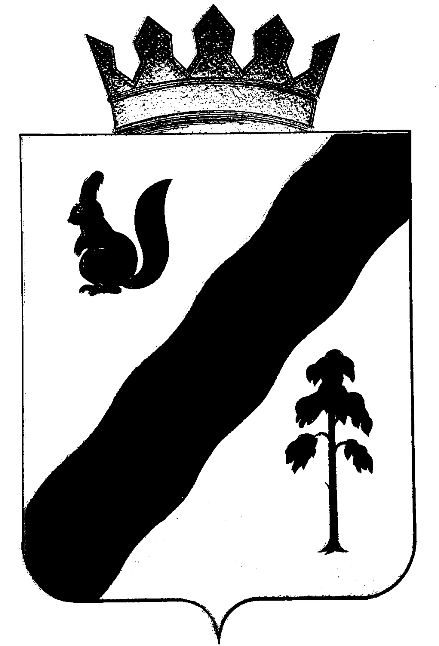 Р А С П О Р Я Ж Е Н И ЕАДМИНИСТРАЦИИ ГАЙНСКОГО МУНИЦИПАЛЬНОГО РАЙОНАПЕРМСКОГО КРАЯ	В соответствии с п. 1.8 «Правил пользования водными объектами, расположенными на территории Пермского края,  для плавания на маломерных судах», утвержденных постановлением Правительства Пермского края от  22 декабря 2008 г. № 761 сроки открытия и закрытия навигации для маломерных судов устанавливаются КЧС и ОПБ Пермского края по согласованию с главным государственным инспектором по маломерным судам Пермского края,  установлен срок  навигации для маломерных судов на водных объектах Пермского края до 08 ноября 2019 года.      В целях предотвращения чрезвычайных ситуации, в период ледостава:Главам Кебратского и Верхестарицкого сельских поселений:подготовить вертолетные площадки;довести данную информацию до населения;Главному врачу Туголуковой И.А. организовать необходимый запас медикаментов в Кебратском и Верхнестарицком ФАПах.И.о. зав. отделом экономического развития О.Н. Гагариной рекомендовать индивидуальным предпринимателям обеспечить население продовольственными и промышленными товарами.Подрядчикам по  содержанию подъездных путей к берегу р.Кама 08 ноября выставить запрещающие знаки. Службе МКУ «ЕДДС»  Дегтянникову А.В.  держать на контроле данную ситуацию.Разместить распоряжение на официальном сайте администрации Гайнского муниципального района. Разместить информацию в районной газете «Наше время».Распоряжение вступает в силу с момента его подписания.Контроль за исполнением  данного распоряжения возложить на заместителя главы района по строительству, ЖКХ и пожарной безопасности И.П. Доронина.	Глава муниципального района – глава администрации                     Исаев В. В.Гайнского муниципального района                                                     ЛИСТ  СОГЛАСОВАНИЯ	Вид (распоряжение) и заголовок проекта документа: Распоряжение  «О подготовительных мероприятиях до закрытия  навигации  на период ледостава»Руководитель структурного подразделения    администрации района, других учреждений                                            и организаций, представляющих проект     _________________________И.П. Доронин (должность, инициалы, фамилия, личная подпись, дата)Распоряжение, постановление направить:Всего 5   экз.                                             Получено для отправки  _____________________                                                                                    кол – во экз.                 дата, личная подпись                                                                              Направлено по списку    ______________________                                                                                                                          дата, личная подписьИсполнитель: Гл. специалист по транспорту, строительству и содержанию дорог:           О.А. Кривощекова  ___________   (34245)2-10-37                                                         ( должность, номер телефона)       06.11.2019№430-рО подготовительных мероприятиях до закрытия  навигации  на период ледостава Должность руководителя,наименование организацииИнициалы,фамилияДата поступленияпроекта, подписьЗамечания, предложенияЛичная подпись, датаЗам. главы района по строительству, ЖКХ и пожарной безопасностиИ.П. Доронин И.о. зав. отделом экономического развитияО.Н. ГагаринаОрготдел (в дело)-1-Отдел развития ком.инфраструктуры-1-Главе Кебратского сельского поселения-1-Главе Верхнестарицкого сельского поселения-1-Подрядчикам-ЕДДС-1